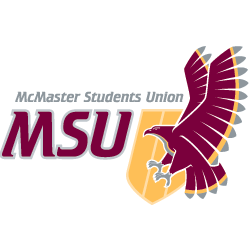 JOB DESCRIPTIONVolunteerPosition Title:MSU Maccess Peer Support Volunteer Term of Office:September 1 – April 30Supervisor:Maccess Coordinator Remuneration:VolunteerHours of Work:4-5 hours per weekGeneral Scope of DutiesVolunteers represent Maccess in a responsible, professional, and respectful manner while in the space or participating in Maccess events. As navigating University systems can be extremely difficult, the Peer Support Volunteers will be available to offer a variety of peer support and knowledge of navigating these structures to McMaster Students. This could involve accompanying someone to a doctor's or Student Accessibility Services Appointment, or meeting them on campus to provide peer support outside of the Maccess Space. Peer Support Volunteers are responsible for a minimum of two and a maximum of four hours of peer support a week. During these shifts volunteers act as curators of the space and are available for one on one or group peer support. Volunteers will be responsible for assisting people using the space in accessing resources and providing services like peer support, information and referrals, and help navigating University policies. If you are interested in this position but believe there exists any accessibility concerns surrounding the requirements of the job, please email the Maccess Coordinator at maccess@msu.mcmaster.ca to discuss how the position may be modified to fit your needs.Major Duties and ResponsibilitiesMajor Duties and ResponsibilitiesMajor Duties and ResponsibilitiesCategoryPercentSpecificsResponsibilities100%Help in the development and maintenance of an anti-ableist space on campus , which includes insuring the privacy and the accessibility of the spaceRequired to be available for four hours of out of centre Peer SupportEX:  accompanying someone to a doctor's or Student Accessibility Services Appointment or meeting them on campus to provide peer support outside of the Maccess SpaceResponsible for a maximum of two hours of in centre shifts per weekCurating the spaceOffering peer supportProviding resources and referralsInteracting with people using the spaceMaintaining the confidentiality of people using the spaceProvide feedback on the serviceBe an active member of the Maccess community Volunteer, participate and provide support at Maccess events throughout the yearPromote campaigns, events and services provided by Maccess Help in the facilitation of workshops and social eventsOther duties as assigned by the Maccess Coordinator or executivesKnowledge, Skills and AbilitiesAwareness and understanding of topics associated with Maccess (i.e. intersectionality, critical disability theory, ableism, human rights, mentalism/sanism, disability history, intersecting oppressions, invisible privilege, and equity).Confidence and ability to challenge dominant viewsInterpersonal skillsCommitment and dedicationAbility to work effectively with a team and as an individualPeer supporting skillsEffort & ResponsibilityMaintain confidentiality of all individuals accessing the MaccessAttend any required training sessionsWorking ConditionsTime demands may exceed stated hours of workTraining and ExperienceNecessary training will be providedEquipmentAny required equipment will be provided. 